ПРОТОКОЛ №заседания комиссии по предупреждению и ликвидации ЧС и ПБ администрации Боханского муниципального районаМесто проведения: актовый зал в здании администрации Боханского муниципального района (669311, Иркутская обл., Боханский р-н, ул. Ленина, 83, 1-й этаж).Вел заседание:На заседании присутствовали:ПОВЕСТКА ДНЯ:«Об обеспечении безопасности населения на водных объектах Боханского муниципального района в летний период 2022 года»По первому вопросу повестки дня выступили: старший госинспектор по маломерным судам Боханского инспекторского участка «Центр ГИМС МЧС России по Иркутской области» (Намсараев З.М.), главы сельских поселений (Позднякова Л.И., Улаханова А.И., Ткач А.С., Пушкарева Т.С., Артанов В.Н., Баханова Л.В., Нефедьев С.Н., Осипова Е.О., Скоробогатова М.В., Багайников В.А., Ангаткина С.В., Халмаков А.Д.).Комиссия по предупреждению и ликвидации чрезвычайных ситуаций и обеспечению пожарной безопасности Боханского муниципального района решила:По первому вопросу повестки дня:Информацию старшего госинспектора по маломерным судам Боханского инспекторского участка «Центр ГИМС МЧС России по Иркутской области» (Намсараев З.М.) и глав сельских поселений принять к сведению.1.1.Рекомендовать главам сельских поселений:1.1.1.Разработать и принять нормативно-правовые акты направленные на организацию работы по обеспечению безопасности жизни людей на водных объектах в летний период 2022 года, в т.ч. о запрете купания в необорудованных для этого местах (с подробными планами мероприятий, конкретными датами исполнения намеченных мероприятий и назначением ответственных лиц);Срок исполнения: до 08.07.2022 года1.1.2.В традиционно сложившихся несанкционированных местах массового отдыха населения:1.1.2.1.принять меры по оборудованию традиционно сложившихся мест массового отдыха населения вблизи водных объектов в соответствии с требованиями Правил охраны жизни людей на водных объектах Иркутской области, утвержденных Постановлением Правительства Иркутской области №280/59-пп от 8 октября 2009 года (с внесенными изменениями согласно Постановления Правительства Иркутской области №1151-пп от 24.12.2020 года);1.1.2.2.разместить информацию о правилах поведения и безопасности при нахождении на водных объектах, аншлаги (знаки) о запрете купания в соответствии с главой III Правил охраны жизни людей на водных объектах Иркутской области, утвержденных Постановлением Правительства Иркутской области №280/59-пп от 8 октября 2009 года (с внесенными изменениями согласно Постановления Правительства Иркутской области №1151-пп от 24.12.2020 года);1.1.2.3.организовать работу мобильных групп для проведения профилактической работы и оказанию первой помощи при несчастных случаях на воде;1.1.2.4.в целях предотвращения несчастных случаев обращать особое внимание на бесконтрольное нахождение вблизи водных объектов несовершеннолетних детей в отсутствие взрослых;Срок исполнения: до 11.07.2022 года1.1.3.Организовать проведение профилактической работы:1.1.3.1.среди населения по правилам поведения на водных объектах в летний период, соблюдению элементарных требований безопасности и присмотром за несовершеннолетними детьми. Особое внимание уделить неблагополучным, социально-незащищенным семьям;1.1.3.2.своевременно информировать население через средства массовой информации и любыми другими доступными способами о правилах поведения на водных объектах, об ограничении пользования водными объектами, в том числе о запрете купания в не отведенных местах.Срок исполнения: в течение купального сезона1.1.4.С целью профилактики гибели и травматизма людей (детей) на водных объектах в летний период, формирования у населения культуры безопасного поведения на воде, на территории Иркутской области принять активное участие в проведении акции «Вода – безопасная территория» (25 по 31 июля 2022 года, 22 по 28 августа 2022 года)1.1.4.1.организовать проведение профилактических мероприятий в рамках вышеуказанной акции с предоставлением информации, в ЕДДС Боханского муниципального района и Боханский инспекторский участок Центра ГИМС ГУ МЧС России по Иркутской области, о выполненных в период акции мероприятиях;Срок исполнения: с 25.07 по 28.08.2022 года(в период проведения акции)1.2.Рекомендовать главе МО «Середкино» (Середкина И.А.) совместно с арендаторами земель:1.2.1.в традиционно сложившихся местах массового отдыха в районе н.п. Середкино, провести работы по оборудованию и установке профилактических информационных стендов с материалами по предупреждению несчастных случаев на воде, телефонов служб экстренного реагирования, также довести информацию о запрете купания посредством установки вдоль береговой линии запрещающих знаков «КУПАНИЕ ЗАПРЕЩЕНО»;1.2.2.организовать, в традиционно сложившихся местах массового отдыха в районе н.п. Середкино работу мобильных групп по оказанию первой помощи при несчастных случаях, проведению профилактической работы по мерам безопасности на водных объектах, предупреждению происшествий и предпосылок к ним;1.2.3.усилить контроль за арендаторами земель на берегу Алтанского залива Братского водохранилища в районе н.п. Середкино в области обеспечения безопасности жизни людей на водных объектахСрок исполнения: в течение купального сезона«О подведении итогов прохождения отопительного сезона 2021-2022 годов»По второму вопросу повестки дня выступили: начальник ОКС администрации МО «Боханский район» (Иванов Д.А.).Комиссия по предупреждению и ликвидации чрезвычайных ситуаций и обеспечению пожарной безопасности Боханского муниципального района решила:По второму вопросу повестки дня:Информацию начальника отдела капитального строительства администрации муниципального образования «Боханский район» (Иванов Д.А.) принять к сведению.«О деятельности общеобразовательных учреждений по работе с несовершеннолетними по вопросам безопасности в летний и каникулярный период 2022 года»По третьему вопросу повестки дня выступили: начальник МКУ «Управление образования МО «Боханский район»» (Буяева Л.С.).Комиссия по предупреждению и ликвидации чрезвычайных ситуаций и обеспечению пожарной безопасности Боханского муниципального района решила:По третьему вопросу повестки дня:3.Информацию начальника МКУ «Управление образования муниципального образования «Боханский район»» (Буяева Л.С.) принять к сведению.3.1.Начальнику МКУ «Управление образования муниципального образования «Боханский район»» (Буяева Л.С.):3.1.1.Обеспечить соблюдение в загородном оздоровительном лагере «Чайка» и лагерях дневного пребывания правил пожарной безопасности в период проведения летней оздоровительной компании 2022 года.3.1.2.Организовать в каникулярное время 2022 года отдых и занятость детей, находящихся в трудной жизненной ситуации, в подведомственных учреждениях, уделить особое внимание состоящим на учете в комиссиях по делам несовершеннолетних и защите их прав.3.1.3.Провести в загородном оздоровительном лагере «Чайка» и лагерях дневного пребывания, классные часы, интерактивные занятия, викторины по изучению правил безопасности на воде, дорогах, в быту и т.д.Срок исполнения: в течение каникулярного периода«О состоянии источников наружного противопожарного водоснабжения в населенных пунктах МО «Боханский район» в 2022 году, по итогам весенней проверки»По четвертому вопросу повестки дня выступили: начальник 44 ПСЧ (1 разряда, по охране п. Бохан) 2 ПСО ФПС ГПС (1разряда, п. Усть-Ордынский) ГУ МЧС России по Иркутской области (Бураев А.А.).Комиссия по предупреждению и ликвидации чрезвычайных ситуаций и обеспечению пожарной безопасности Боханского муниципального района решила:По четвертому вопросу повестки дня:4.Информацию начальника 44 ПСЧ (1 разряда, по охране п. Бохан) 2 ПСО ФПС ГПС (1разряда, п. Усть-Ордынский) ГУ МЧС России по Иркутской области (Бураев А.А.) и глав сельских поселений принять к сведению.4.1.Рекомендовать главному врачу ОГБУЗ «Боханская РБ» (Ханташкеев В.Б.):4.1.1.принять меры к устранению неисправностей гидранта №2 (не имеет подъезда с твердым покрытием), гидранта №4 (отсутствует вода и указатель расположения гидранта) и №5 (отсутствует вода);4.1.2.организовать стоянку транспортных средств на территории больничного комплекса не препятствующего проезду пожарной техники к гидрантам;4.1.3.организовать круглосуточный доступ на территорию больничного комплекса для забора воды пожарной техникой.Срок исполнения: до 29.07.2022года4.2.Рекомендовать главам сельских поселений:4.2.1.рассмотреть вопрос об оборудования мест забора воды для нужд пожаротушения из естественных водоисточников в населенных пунктах;4.2.2.продолжить работу по учету водоисточников, которые могут быть задействованы для забора воды пожарными автомобилями;Срок исполнения: до 29.07.2022года4.3.Рекомендовать главе МО «Бохан» (Сахьянов Л.Н.) организовать проведение обследования пожарных емкостей на герметичность, в случае выявления повреждений, принять меры к устранению, после чего заполнить емкости для хранения запаса воды расположенных на территории ОГБУЗ «Боханская РБ».УТВЕРЖДАЮУТВЕРЖДАЮУТВЕРЖДАЮУТВЕРЖДАЮУТВЕРЖДАЮУТВЕРЖДАЮУТВЕРЖДАЮМэр,Мэр,Мэр,Мэр,Мэр,Мэр,Мэр,председатель комиссии по предупреждению и ликвидации чрезвычайных ситуаций и обеспечению пожарной безопасностипредседатель комиссии по предупреждению и ликвидации чрезвычайных ситуаций и обеспечению пожарной безопасностипредседатель комиссии по предупреждению и ликвидации чрезвычайных ситуаций и обеспечению пожарной безопасностипредседатель комиссии по предупреждению и ликвидации чрезвычайных ситуаций и обеспечению пожарной безопасностипредседатель комиссии по предупреждению и ликвидации чрезвычайных ситуаций и обеспечению пожарной безопасностипредседатель комиссии по предупреждению и ликвидации чрезвычайных ситуаций и обеспечению пожарной безопасностипредседатель комиссии по предупреждению и ликвидации чрезвычайных ситуаций и обеспечению пожарной безопасностиЭ.И. КоняевЭ.И. Коняев«29»июняиюня2022года29 июня 2022 годаВремя:12:00п. Бохан- Коняев Эдуард Ионович – председатель комиссии по предупреждению и ликвидации чрезвычайных ситуаций и обеспечению пожарной безопасности администрации Боханского муниципального района.Председатель комиссии:Председатель комиссии:Коняев Эдуард ИоновичМэр администрации муниципального образования «Боханский районЗаместители председателя комиссии:Заместители председателя комиссии:Бураев Алексей АлександровичНачальник 44 ПСЧ (1 разряда, по охране п. Бохан) 2 ПСО ФПС ГПС (1разряда, п. Усть-Ордынский) ГУ МЧС России по Иркутской областиСекретарь комиссии:Секретарь комиссии:Кабанов Степан ВладимировичНачальник отдела по делам ГОЧС администрации муниципального образования «Боханский район»Члены комиссии:Члены комиссии:Позднякова Людмила ИвановнаГлава администрации МО «Александровское»Ткач Александр СергеевичГлава администрации МО «Буреть»Пушкарева Татьяна СергеевнаГлава администрации МО «Казачье»Артанов Владимир НиколаевичГлава администрации МО «Каменка»Баханова Лина ВладимировнаГлава администрации МО «Новая Ида»Нефедьев Сергей НиколаевичГлава администрации МО «Олонки»Середкина Ирина АлексеевнаГлава администрации МО «Середкино»Скоробогатова Марина ВладимировнаГлава администрации МО «Тихоновка»Багайников Владимир АлексеевичГлава администрации МО «Укыр»Барлуков Василий АпполоновичГлава администрации МО «Хохорск»Ханхареев Дмитрий ИльичГлава администрации МО «Шаралдай»Александров Александр ГеннадьевичНачальник отдела сельского хозяйства администрации муниципального образования «Боханский район»Буяева Лариса СавватеевнаНачальник муниципального казенного учреждения Управление образования муниципального образования «Боханский район»»Иванов Денис АлександровичНачальник ОКС администрации муниципального образования «Боханский район»Кустов Сергей ГавриловичНачальник ОГБУ «Боханская станция по борьбе с болезнями животных»Намсараев Зандан МаксимовичСтарший госинспектор по маломерным судам Боханского инспекторского участка «Центр ГИМС МЧС России по Иркутской области»Надеина Мария БардамовнаИ.о. Главного редактора МБУ Боханская редакция районной газеты «Сельская правда»Открытие заседания КЧС и ПБОткрытие заседания КЧС и ПБ12:00-12:05(5 мин.)Оглашение повестки дня, вступительное слово, председателя КЧС и ПБ администрации Боханского муниципального районаКоняев Эдуард Ионович«Об обеспечении безопасности населения на водных объектах Боханского муниципального района в летний период 2022 года».«Об обеспечении безопасности населения на водных объектах Боханского муниципального района в летний период 2022 года».Докладчики: 12:05-12:15(10 мин.)Старший госинспектор по маломерным судам Боханского инспекторского участка «Центр ГИМС МЧС России по Иркутской области»Намсараев Зандан Максимович;Главы сельских поселений«О подведении итогов прохождения отопительного сезона 2021-2022 годов»«О подведении итогов прохождения отопительного сезона 2021-2022 годов»Докладчик: 12:25-12:35(10 мин.)Начальник ОКС администрации МО «Боханский район»Иванов Денис Александрович«О деятельности общеобразовательных учреждений по работе с несовершеннолетними по вопросам безопасности в летний и каникулярный период 2022 года»«О деятельности общеобразовательных учреждений по работе с несовершеннолетними по вопросам безопасности в летний и каникулярный период 2022 года»Докладчик:12:35-12:45(10 мин.)Начальник МКУ «Управление образования МО "Боханский район»»Буяева Лариса СавватеевнаО состоянии источников наружного противопожарного водоснабжения в населенных пунктах МО «Боханский район» в 2022 году, по итогам весенней проверки.О состоянии источников наружного противопожарного водоснабжения в населенных пунктах МО «Боханский район» в 2022 году, по итогам весенней проверки.Докладчики: 12:45-12:55(10 мин.)Начальник 44 ПСЧ (1 разряда, по охране п. Бохан) 2 ПСО ФПС ГПС (1разряда, п. Усть-Ордынский) ГУ МЧС России по Иркутской областиБураев Алексей АлександровичГлавы сельских поселенийЗакрытие заседания КЧС и ПБЗакрытие заседания КЧС и ПБ12:55-13:00(5 мин.)Оглашение решения КЧС и ПБ, заключительное слово, председателя КЧС и ПБ администрации Боханского муниципального районаКоняев Эдуард ИоновичСекретарь комиссии, начальник отдела по делам ГОЧС МО «Боханский район»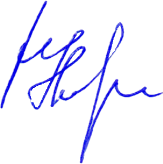 С.В. Кабанов.